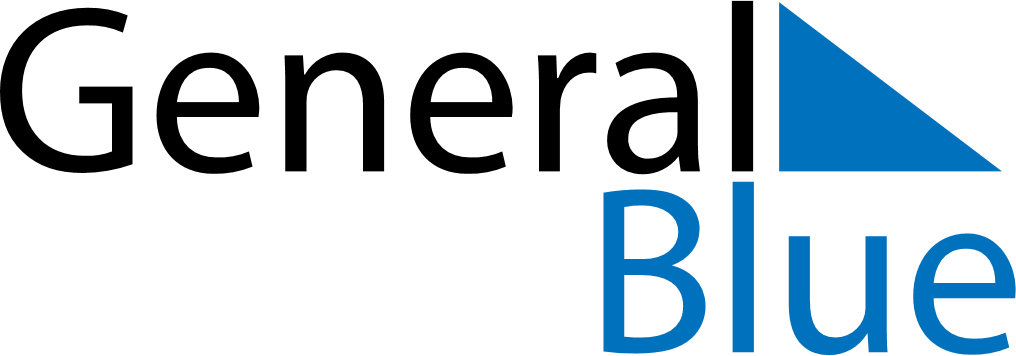 September 2024September 2024September 2024September 2024September 2024September 2024Soldiers Hill, Victoria, AustraliaSoldiers Hill, Victoria, AustraliaSoldiers Hill, Victoria, AustraliaSoldiers Hill, Victoria, AustraliaSoldiers Hill, Victoria, AustraliaSoldiers Hill, Victoria, AustraliaSunday Monday Tuesday Wednesday Thursday Friday Saturday 1 2 3 4 5 6 7 Sunrise: 6:45 AM Sunset: 6:03 PM Daylight: 11 hours and 17 minutes. Sunrise: 6:44 AM Sunset: 6:04 PM Daylight: 11 hours and 20 minutes. Sunrise: 6:42 AM Sunset: 6:05 PM Daylight: 11 hours and 22 minutes. Sunrise: 6:41 AM Sunset: 6:05 PM Daylight: 11 hours and 24 minutes. Sunrise: 6:39 AM Sunset: 6:06 PM Daylight: 11 hours and 27 minutes. Sunrise: 6:38 AM Sunset: 6:07 PM Daylight: 11 hours and 29 minutes. Sunrise: 6:36 AM Sunset: 6:08 PM Daylight: 11 hours and 31 minutes. 8 9 10 11 12 13 14 Sunrise: 6:35 AM Sunset: 6:09 PM Daylight: 11 hours and 33 minutes. Sunrise: 6:33 AM Sunset: 6:10 PM Daylight: 11 hours and 36 minutes. Sunrise: 6:32 AM Sunset: 6:10 PM Daylight: 11 hours and 38 minutes. Sunrise: 6:30 AM Sunset: 6:11 PM Daylight: 11 hours and 41 minutes. Sunrise: 6:29 AM Sunset: 6:12 PM Daylight: 11 hours and 43 minutes. Sunrise: 6:27 AM Sunset: 6:13 PM Daylight: 11 hours and 45 minutes. Sunrise: 6:26 AM Sunset: 6:14 PM Daylight: 11 hours and 48 minutes. 15 16 17 18 19 20 21 Sunrise: 6:24 AM Sunset: 6:15 PM Daylight: 11 hours and 50 minutes. Sunrise: 6:23 AM Sunset: 6:15 PM Daylight: 11 hours and 52 minutes. Sunrise: 6:21 AM Sunset: 6:16 PM Daylight: 11 hours and 55 minutes. Sunrise: 6:19 AM Sunset: 6:17 PM Daylight: 11 hours and 57 minutes. Sunrise: 6:18 AM Sunset: 6:18 PM Daylight: 11 hours and 59 minutes. Sunrise: 6:16 AM Sunset: 6:19 PM Daylight: 12 hours and 2 minutes. Sunrise: 6:15 AM Sunset: 6:20 PM Daylight: 12 hours and 4 minutes. 22 23 24 25 26 27 28 Sunrise: 6:13 AM Sunset: 6:20 PM Daylight: 12 hours and 7 minutes. Sunrise: 6:12 AM Sunset: 6:21 PM Daylight: 12 hours and 9 minutes. Sunrise: 6:10 AM Sunset: 6:22 PM Daylight: 12 hours and 11 minutes. Sunrise: 6:09 AM Sunset: 6:23 PM Daylight: 12 hours and 14 minutes. Sunrise: 6:07 AM Sunset: 6:24 PM Daylight: 12 hours and 16 minutes. Sunrise: 6:06 AM Sunset: 6:25 PM Daylight: 12 hours and 19 minutes. Sunrise: 6:04 AM Sunset: 6:25 PM Daylight: 12 hours and 21 minutes. 29 30 Sunrise: 6:02 AM Sunset: 6:26 PM Daylight: 12 hours and 23 minutes. Sunrise: 6:01 AM Sunset: 6:27 PM Daylight: 12 hours and 26 minutes. 